PERSON SPECIFICATION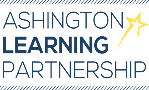 JOB DESCRIPTION 2019-2022Job No: ST27Job Title:IT & Media Assistant		Band / salary:2Responsible to:ALP Infrastructure ManagerResponsible for:NILJob purpose:Create and edit resources for ALP schools;  maintain ALP websites and VLE systemsCreate and edit resources for ALP schools;  maintain ALP websites and VLE systemsCreate and edit resources for ALP schools;  maintain ALP websites and VLE systemsCreate and edit resources for ALP schools;  maintain ALP websites and VLE systemsCreate and edit resources for ALP schools;  maintain ALP websites and VLE systemsResources:Staff:None				Finance:Pricing up goods/servicesPhysical:Careful use of shared equipmentClients:Staff, pupils, governors, parents and visitorsDuties & responsibilities:Duties & responsibilities:Duties & responsibilities:1.Assist with the design and production of high quality video resources, images, audio, signage and advertising/marketing publications.Assist with the design and production of high quality video resources, images, audio, signage and advertising/marketing publications.2.Asset tagging and stock take of all IT equipment.Asset tagging and stock take of all IT equipment.3.Assist with maintaining and developing the schools Facebook accounts to improve online presence and the upkeep of the schools’ websites ensuring it always meets legal and Ofsted requirements, liaising with the Business Manager as required.Assist with maintaining and developing the schools Facebook accounts to improve online presence and the upkeep of the schools’ websites ensuring it always meets legal and Ofsted requirements, liaising with the Business Manager as required.4.Upkeep of IT systems accounts; staff and pupil web, intranet, google admin and VLE accounts including permissions and securityUpkeep of IT systems accounts; staff and pupil web, intranet, google admin and VLE accounts including permissions and security5.Help to maintain and operate specialist equipment (including 3D Printers, Laser cutters, etc.) and STEM resources (after training has taken place)Help to maintain and operate specialist equipment (including 3D Printers, Laser cutters, etc.) and STEM resources (after training has taken place)6.Assist in the setup and maintenance of any AV equipment in school, as well as assisting with performances/lessons as required.Assist in the setup and maintenance of any AV equipment in school, as well as assisting with performances/lessons as required.7.Attend and participate in relevant meetings as required.Attend and participate in relevant meetings as required.8.Participate in training, other learning activities and performance development as required.Participate in training, other learning activities and performance development as required.9.Be aware of and comply with policies and procedures relating to child protection, health, safety and security, confidentiality and data protection, reporting all concerns to an appropriate person.Be aware of and comply with policies and procedures relating to child protection, health, safety and security, confidentiality and data protection, reporting all concerns to an appropriate person.Play a full part in the life of the ALP, promoting ALP schools positively within the local community and beyond.Play a full part in the life of the ALP, promoting ALP schools positively within the local community and beyond.Play a full part in the life of the ALP, promoting ALP schools positively within the local community and beyond.Play a full part in the life of the ALP, promoting ALP schools positively within the local community and beyond.Undertake other duties and responsibilities as required commensurate with the grade of the post.Undertake other duties and responsibilities as required commensurate with the grade of the post.Undertake other duties and responsibilities as required commensurate with the grade of the post.Undertake other duties and responsibilities as required commensurate with the grade of the post.As a representative of the ALP, it is important that a positive, helpful and courteous approach is adopted with everyone with whom the post holder comes into contact. For the purposes of this aspect of the job, customers can be categorised as internal (e.g. governors, staff and pupils to whom the post holder is providing a service) and external (e.g. parents, visitors, suppliers, contractors, local residents etc).As a representative of the ALP, it is important that a positive, helpful and courteous approach is adopted with everyone with whom the post holder comes into contact. For the purposes of this aspect of the job, customers can be categorised as internal (e.g. governors, staff and pupils to whom the post holder is providing a service) and external (e.g. parents, visitors, suppliers, contractors, local residents etc).As a representative of the ALP, it is important that a positive, helpful and courteous approach is adopted with everyone with whom the post holder comes into contact. For the purposes of this aspect of the job, customers can be categorised as internal (e.g. governors, staff and pupils to whom the post holder is providing a service) and external (e.g. parents, visitors, suppliers, contractors, local residents etc).As a representative of the ALP, it is important that a positive, helpful and courteous approach is adopted with everyone with whom the post holder comes into contact. For the purposes of this aspect of the job, customers can be categorised as internal (e.g. governors, staff and pupils to whom the post holder is providing a service) and external (e.g. parents, visitors, suppliers, contractors, local residents etc).The ALP is committed to safeguarding and promoting the welfare of children and young people and expects all staff and volunteers to share this commitment. The post holder is therefore under a duty to use the ALP’s procedures to report any concerns they may have regarding the safety or well-being of any child or young person.The ALP is committed to safeguarding and promoting the welfare of children and young people and expects all staff and volunteers to share this commitment. The post holder is therefore under a duty to use the ALP’s procedures to report any concerns they may have regarding the safety or well-being of any child or young person.The ALP is committed to safeguarding and promoting the welfare of children and young people and expects all staff and volunteers to share this commitment. The post holder is therefore under a duty to use the ALP’s procedures to report any concerns they may have regarding the safety or well-being of any child or young person.The ALP is committed to safeguarding and promoting the welfare of children and young people and expects all staff and volunteers to share this commitment. The post holder is therefore under a duty to use the ALP’s procedures to report any concerns they may have regarding the safety or well-being of any child or young person.Work arrangementsPhysical requirements:Extended periods of time of up to half a day spent at a computer.										Transport requirements:Travel between ALP sites is necessary.												Working patterns:Part time											Working conditions:Predominately indoor office or classroom work.										The ALP will endeavour to make reasonable adjustments to this job description and to the working environment in order to enable access to employment opportunities for disabled job applicants and/or to enable continued employment for an employee who develops a disabling condition.This job description may, after satisfactory negotiation has taken place, be modified to reflect or anticipate changes which occur over time at a local or national level	(Post holder)(Line Manager)Job Title:Job Title:IT & Media Assistant		Essential:Desirable:Knowledge & QualificationsKnowledge & QualificationsExcellent numeracy and literacy skills		Excellent numeracy and literacy skills		Degree or equivalent qualification in relevant area			Degree or equivalent qualification in relevant area			Level 3 in web design, digital media development or other relevant areaLevel 3 in web design, digital media development or other relevant areaExperienceExperienceUsing image manipulation (Photoshop etc) and DTP software (Publisher etc)Using image manipulation (Photoshop etc) and DTP software (Publisher etc)Training and providing guidance effectivelyTraining and providing guidance effectivelyUsing 2D and 3D design softwareUsing 2D and 3D design softwareUsing websites/VLEs to deliver contentUsing websites/VLEs to deliver contentSkills & CompetenciesSkills & CompetenciesAbility to relate well to children and adults	Ability to relate well to children and adults	Evidence of having undertaken personal development Evidence of having undertaken personal development Excellent organisational skills and a keen eye to detailExcellent organisational skills and a keen eye to detailWork independently and manage own workload, in conjunction with the ManagerWork independently and manage own workload, in conjunction with the ManagerCreative and self-motivatedCreative and self-motivatedPhysical, mental, emotional & environmental demandsPhysical, mental, emotional & environmental demandsSlight pressures from deadlines and interruptionsSlight pressures from deadlines and interruptionsA flexible approach is needed	A flexible approach is needed	Ability to meet physical demands of post – potential need for lifting moderate weightAbility to meet physical demands of post – potential need for lifting moderate weight